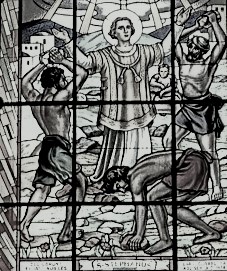     FARSKÉ OZNAMY         na týždeň od 10.8. do  16.8. 2020                                	       Liturgický kalendár:Poriadok sv. omší :            Ostatné oznamy:Počas letných prázdnin, ak nebude vyhlásené inak, večerná sv. omša v sobotu vo farskom kostole nebude, presúva sa do Kostola Božieho milosrdenstva na Kostolný Sek.Poklona Sviatosti Oltárnej bude vo štvrtok od 17,00 do 18,00.V utorok 11.8. na rannú sv. omšu pozývame našich seniorov. Po sv. omši sú všetci pozvaní na spoločné raňajky na faru. V prípade pekného počasia budeme na farskom dvore.V sobotu je Prikázaný sviatok. Nájdime si čas zúčastniť sa sv. omše a zdržiavajme sa namáhavých prác.Budúci víkend je tradičná mariánska púť v Nitre na Kalvárii. Hlavná sv. omša bude v nedeľu o 10,00. Celebrovať ju bude pán biskup Viliam Judák.Na budúcu nedeľu bude po sv. omšiach zbierka na obnovu farskej budovy. PondelokSv. Vavrinca, diakonasviatokUtorokSv. Kláry, pannyspomienkaPiatokSv. Maximiliána Máriu Kolbeho, kňaza a mučeníkaspomienkaSobotaNanebovzatie Panny MárieslávnosťNedeľa20. nedeľa v cezročnom období pondelok - piatokSOBOTA:NEDEĽA:Farský kostol:          06.30                18.00 08.00   10.00   08.00   10.00  18.00Nitriansky Hrádok:          09.00          09.00Kostolný Sek:                       Pi: 16.30                           18.00                       